Grade 3 Unit 4: Weather Impacts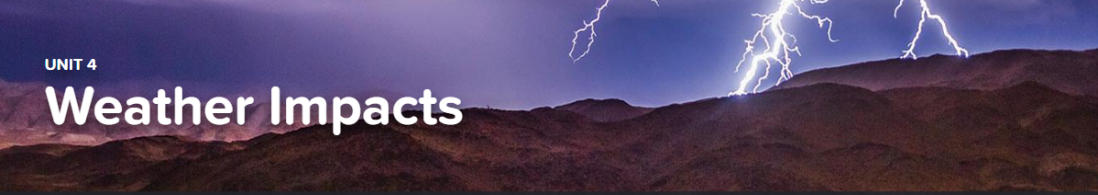 Concept 4.1 Regional Climates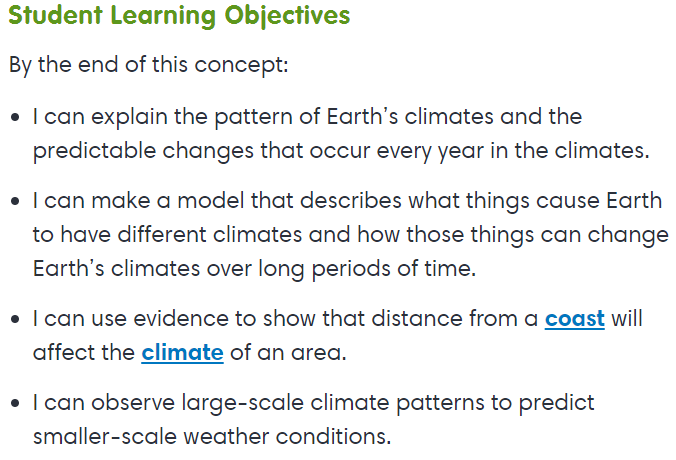 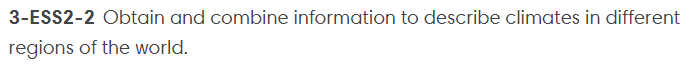 ExplorationExploring Regional ClimatesTypes of ClimatesInteractiveAbout ClimateConcept 4.2 Predicting Weather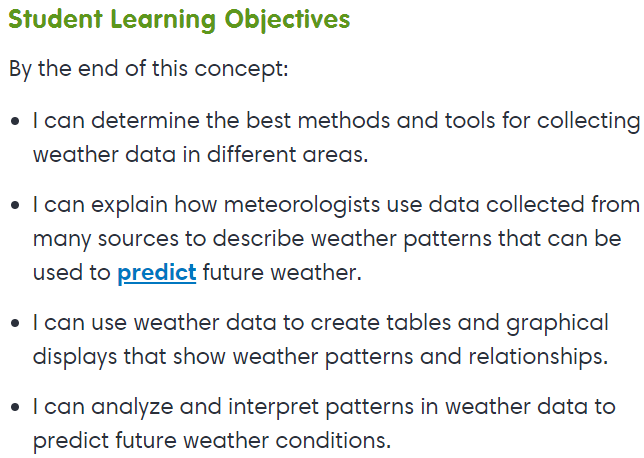 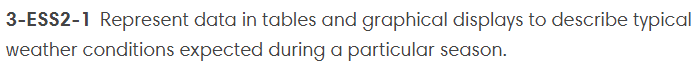 InteractiveWeather DataExplorationAbout WeatherVirtual LabWhat Shall We Do Tomorrow?Fun-damentalUnder the WeatherConcept 4.3 Weather Hazards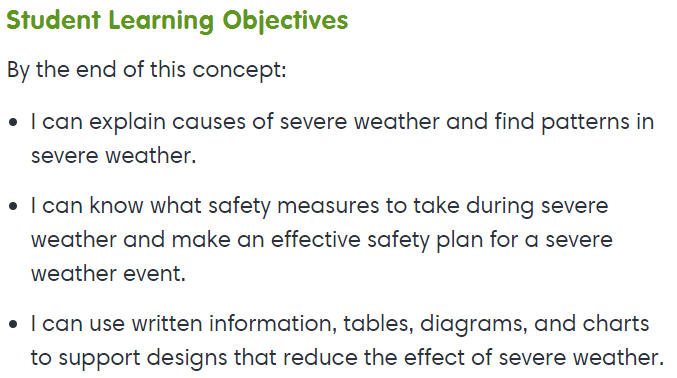 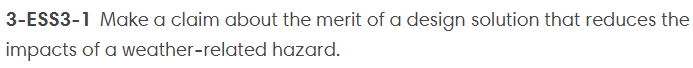 ExplorationHurricanes